Załącznik nr 2 do SWZ 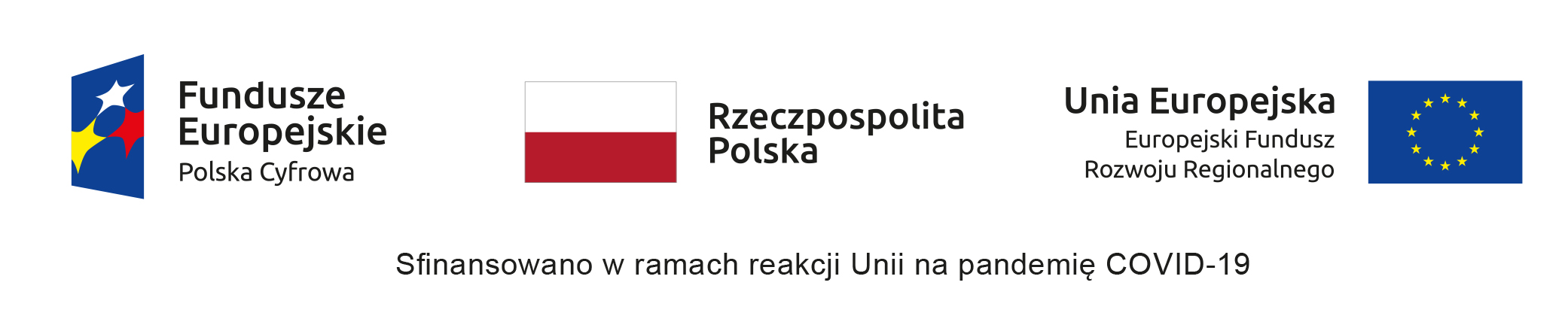 FORMULARZ OFERTOWYw odpowiedzi na ogłoszenie o zamówieniu prowadzonym w trybie przetargu nieograniczonego na dostawę pn.: „Dostawa sprzętu komputerowego dla Gminy Stargard w ramach Programu Operacyjnego Polska Cyfrowa”. Składam(-y) ofertę na wykonanie przedmiotu zamówienia zgodnie z treścią Specyfikacji Warunków Zamówienia (zwaną dalej „SWZ”) na:na następujących warunkach:Część nr 1Część nr 2Część nr 3Część nr 4Część nr 5Część nr 6Część nr 7Część nr 8Oświadczam(-y), że po uprzednim zapoznaniu się z SWZ uznaję(-my) się za związanego(-ych) określonymi w niej postanowieniami i zasadami postępowania. *Oświadczam(-y), że wybór oferty nie będzie prowadzić do powstania u Zamawiającego obowiązku podatkowego zgodnie z ustawą o podatku od towarów i usług (vide Rozdział XV ust. 7-9 SWZ).Oświadczam(-y), że jesteśmy związani ofertą przez okres 90 dni licząc od upływu terminu składania ofert.*Oświadczam, że w celu potwierdzenia spełniania warunków udziału w postępowaniu, będziemy polegać na zdolnościach technicznych lub zawodowych lub sytuacji finansowej lub ekonomicznej, niżej wymienionych podmiotów udostępniających zasoby:(należy wypełnić tylko w przypadku, gdy Wykonawca przewiduje udział podmiotów udostępniających zasoby)*Oświadczam(-y), że powierzę(-my) podwykonawcom wykonanie następujących części zamówieniaOświadczam(-y), że zapoznałem(-liśmy) się ze Wzorem Umowy stanowiącym załącznik do SWZ i zobowiązujemy się, w przypadku wyboru naszej oferty, do zawarcia umowy zgodnej z niniejszą ofertą, na warunkach określonych w SWZ, w miejscu i terminie wyznaczonym przez Zamawiającego.Oświadczam(-y), że wypełniłem(-liśmy) obowiązki informacyjne przewidziane w art. 13 lub art. 14 RODO (vide Rozdział II SWZ) wobec osób fizycznych, od których dane osobowe bezpośrednio lub pośrednio pozyskałem(-liśmy) w celu ubiegania się o udzielenie zamówienia publicznego w niniejszym postępowaniu (jeżeli dane osobowe tych osób były pozyskiwane). *Oświadczam(-y), iż informacje zawarte w wydzielonym i odpowiednio oznaczonym pliku        
stanowią tajemnicę przedsiębiorstwa w rozumieniu ustawy o zwalczaniu nieuczciwej konkurencji. W tym celu przedkładam(-y) stosowne pismo (wyjaśnienia), wykazujące, iż zastrzeżone przez Wykonawcę informacje stanowią tajemnicę przedsiębiorstwa.Wykonawca należy do kategorii:Wykonawca 1: 						*Wykonawca 2:□	mikroprzedsiębiorstw					□ mikroprzedsiębiorstw□	małych przedsiębiorstw					□ małych przedsiębiorstw□	średnich przedsiębiorstw				□ średnich przedsiębiorstw□	dużych przedsiębiorstw					□ dużych przedsiębiorstw(do kategorii mikroprzedsiębiorstw należą przedsiębiorstwa, które zatrudniają mniej niż 10 pracowników oraz których roczny obrót nie przekracza 2 mln euro lub całkowity bilans roczny nie przekracza 2 mln euro; 	do kategorii małych przedsiębiorstw należą przedsiębiorstwa, które zatrudniają mniej niż 50 pracowników oraz których roczny obrót nie przekracza 10 mln euro lub całkowity bilans roczny nie przekracza 10 mln euro; do kategorii średnich przedsiębiorstw należą przedsiębiorstwa, które zatrudniają mniej niż 250 pracowników oraz których roczny obrót nie przekracza 50 mln euro lub całkowity bilans roczny nie przekracza 43 mln euro; w przypadku Wykonawców wspólnie ubiegających się o udzielenie zamówienia przedmiotową informację składa każdy z Wykonawców)Oświadczam(-y), pod rygorem wykluczenia z postępowania, iż wszystkie informacje zamieszczone w naszej ofercie i załącznikach do oferty są prawdziwe.Osobami upoważnionymi do kontaktu z Zamawiającym w sprawie niniejszego zamówienia są:……………………………….………, tel. ………………………, e-mail ……...…………….……;……………………………….………, tel. ………………………, e-mail ……...…………….…….Załącznikami do niniejszej oferty są:………………………………………………………………………………..,………………………………………………………………………………..,*przekreślić gdy nie dotyczy; wypełnić lub zmodyfikować jeśli dotyczy							……………………………………………………….							  (kwalifikowany podpis elektroniczny)Pełna nazwa Wykonawcy 1:................................................................................................................................................................Adres siedziby Wykonawcy:Ulica: .....................................................................Kod, miejscowość: .................................................Nr telefonu:…..........................................................E-mail:……………………………………….……..…*KRS/CEIDG/INNY REJESTR:………………………………………….…...…..(dane umożliwiające dostęp do odpowiedniego rejestru Wykonawcy )*Pełna nazwa Wykonawcy 2:................................................................................................................................................................Adres siedziby Wykonawcy:Ulica: .....................................................................Kod, miejscowość: .................................................Nr telefonu:…..........................................................E-mail:……………………………………….……..…*KRS/CEIDG/INNY REJESTR:………………………………………….…...…..(dane umożliwiające dostęp do odpowiedniego rejestru Wykonawcy)Gmina Stargard Adres:73-110 StargardRynek Staromiejski 5 NazwaIlośćCena jednostkowa bruttoRazem brutto w tym podatek VAT 23 %ABCD = B x CLaptopy PGR384 szt.…………..…………………………………….NazwaIlośćCena jednostkowa bruttoRazem brutto w tym podatek VAT 23 %ABCD = B x CKomputery PGR46 szt.…………..…………………………………….NazwaIlośćCena jednostkowa bruttoRazem brutto w tym podatek VAT 23 %ABCD = B x CTablety PGR12 szt.…………..…………………………………….NazwaIlośćCena jednostkowa bruttoRazem brutto w tym podatek VAT 23 %ABCD = B x CLaptopy CG10 szt.…………..…………………………………….Laptopy SP6 szt.…………..…………………………………….Komputery AiO CG2 szt.…………..…………………………………….RAZEMRAZEMRAZEM…………………………………….NazwaIlośćCena jednostkowa bruttoRazem brutto w tym podatek VAT 23 %ABCD = B x CKserokopiarka CG1 szt.…………..…………………………………….NazwaIlośćCena jednostkowa bruttoRazem brutto w tym podatek VAT 23 %ABCD = B x CSerwer2 szt.…………..…………………………………….Macierz1 szt.…………..…………………………………….Przełącznik1 szt.…………..…………………………………….Zasilacz UPS2 szt.…………..…………………………………….RAZEMRAZEMRAZEM…………………………………….NazwaIlośćCena jednostkowa bruttoRazem brutto w tym podatek VAT 23 %ABCD = B x CKomputery AiO UG2 szt.…………..…………………………………….NazwaIlośćCena jednostkowa bruttoRazem brutto w tym podatek VAT 23 %ABCD = B x CKserokopiarka CG1 szt.…………..…………………………………….L.p.Nazwa podmiotu udostępniającego zasobyZakres dostępnych Wykonawcy zasobów podmiotu udostępniającegoWykonawca polega na zdolności podmiotu w zakresie odpowiadającym ponad 10% wartości zamówienia1tak / nie*2tak / nie*L.p.Zakres powierzonych prac 
(części zamówienia)Nazwa i adres podwykonawcy(o ile są wiadome)Zakres powierzonych świadczeń odpowiada ponad 10% wartości zamówienia1tak / nie*2tak / nie*